javascript:changeLayer()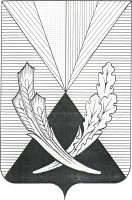 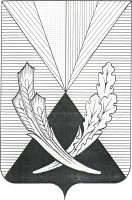 О внесении изменений в постановление администрации района № 6 от 09.01.2023 г.«Об утверждении Муниципальной программы «Обеспечение исполнения органами местного самоуправления государственных полномочий в сфере опеки и попечительства, профилактики социального сиротства, организации деятельности комиссии по делам несовершеннолетних и защите их прав на территории муниципального района Челно-Вершинский на 2023-2025 годы»Руководствуясь Федеральным законом "Об общих принципах организации местного самоуправления в Российской Федерации от 06.10.2003 N 131-ФЗ, Бюджетным кодексом Российской Федерации, Уставом муниципального района Челно-Вершинский Самарской области в соответствии с Порядком принятия решений о разработке муниципальных программ муниципального района Челно-Вершинский, их формирования и реализации, администрация муниципального района Челно-ВершинскийПОСТАНОВЛЯЕТ:Внести следующие изменения в постановление администрации муниципального района Челно-Вершинский № 6 от 09.01.2023 года «Об утверждении Муниципальной программы «Обеспечение исполнения органами местного самоуправления государственных полномочий в сфере опеки и попечительства, профилактики социального сиротства, организации деятельности комиссии по делам несовершеннолетних и защите их прав на территории муниципального района Челно-Вершинский на 2023-2025 годы» (далее Муниципальной программы):в приложении к постановлению «Муниципальная программа «Обеспечение исполнения органами местного самоуправления государственных полномочий в сфере опеки и попечительства, профилактики социального сиротства, организации деятельности комиссии по делам несовершеннолетних и защите их прав на территории муниципального района Челно-Вершинский на 2023-2025 годы»:1.1. Строку Объемы и источники финансирования муниципальной программы Паспорта Муниципальной программы изложить в новой редакции:«Реализация  Программы  за   счет средств районного бюджета  составит:2023 год           610,15808 тыс.рублей; 2024 год           330,48336 тыс.рублей;2025 год           111,000 тыс.рублей.                         .Реализация  Программы за счет субвенций областного бюджета составит: 2023 год          - 10342,291 тыс.рублей; 2024 год          - 10241,291 тыс.рублей;      2025 год          - 10241,291 тыс.рубль. 1.2. Пункт 3  Пояснительной записки  изложить в новой редакции:3. Целевые показатели реализации Программы1.3. Пункт 5  Пояснительной записки  изложить в новой редакции: «5. Источники финансирования Программы с распределением по годам и объемам, обоснование ресурсного обеспечения Программы Финансовое обеспечение реализации мероприятий Программы основывается на принципах и нормах действующего законодательства.Общий объем финансирования Программы составляет - в 2023 году – 10952,44908 тыс.рублей;- в 2024 году -  10571,77436 тыс.рублей;- в 2025 году -  10352,291 тыс. рублей.Распределение средств бюджета муниципального района Челно-Вершинский на реализацию мероприятий Программы представлено в Приложении № 1, распределение субвенций областного бюджета на реализацию мероприятий Программы представлено в Приложении № 2 к настоящей Программе. 1.4. Приложение № 1, № 2 изложить в новой редакции:Приложение № 1 к муниципальной программеРаспределение средств бюджета муниципального района Челно-Вершинский на реализацию мероприятий Муниципальной программы  «Обеспечение исполнения органами местного самоуправления государственных полномочий в сфере опеки и попечительства, профилактики социального сиротства, организации деятельности комиссии по делам несовершеннолетних и защите их прав на территории муниципального района Челно-Вершинский на 2023-2025 годы»Приложение № 2к муниципальной программеОбъемы выделения субвенций из областного бюджета на реализацию мероприятий муниципальной программы  «Обеспечение исполнения органами местного самоуправления государственных полномочий в сфере опеки и попечительства, профилактики социального сиротства, организации деятельности комиссии по делам несовершеннолетних и защите их прав на территории муниципального района Челно-Вершинский на 2023-2025 годы»2. Опубликовать настоящее постановление в газете «Официальный вестник».Глава муниципального района Челно-Вершинский                                                           В.А. КнязькинЛ.А. Никонорова№ п/пНаименование целевого индикатора (показателя) ПрограммыЕдиница измеренияЗначение целевого индикатора (показателя)Значение целевого индикатора (показателя)Значение целевого индикатора (показателя)Значение целевого индикатора (показателя)№ п/пНаименование целевого индикатора (показателя) ПрограммыЕдиница измерения2022отчетный год2023план2024план2025план1Доля детей-сирот и детей,  оставшихся без попечения родителей, переданных в замещающие семьи, от общего количества выявленных в районе детей-сирот и детей,  оставшихся без попечения родителей  % 100СтабилизацияСтабилизацияСтабилизация2Доля выявленных в районе  детей, оставшихся без попечения родителей (без детей-сирот) от общего количества детского населения в муниципальном районе%0,040,0350,0330,0303Доля детей-сирот и детей,  оставшихся без попечения родителей, возвращенных из замещающих семей, от общего количества таких детей, воспитывающихся в замещающих семьях района%2,382,32,22,14Доля родителей, лишенных родительских прав, в результате чего дети остались без попечения от общего количества совершеннолетних граждан, проживающий в районе%0,0090,0080,0070,0065количество размещенных в социальных сетях материалов и проведенных массовых мероприятий детской и семейной направленности в районе по сравнению с запланированным%909095100№ п/пСрокиМероприятияСумма (руб.)Сумма (руб.)Сумма (руб.)Ответственный исполнитель№ п/пСрокиМероприятия2023 г.2024 г.2025 г.Ответственный исполнитель115 маяФестиваль замещающих семей «Теплый дом»8605,3513 00014 000 МКУ «Комитет по вопросам семьи»21 июняМеждународный День защиты детей, фестиваль   «Планета детства»22 00023 00024 000МАУ «Центр культурного развития»31 июняВручение именной премии Главы района одаренным детям года8 00010 00010 000МКУ «Комитет по вопросам семьи»4Июнь-АвгустДоставка детей из семей, оказавшихся в ТЖС,  направляющихся на отдых, мероприятия73502500025000МКУ «Комитет по вопросам семьи»5ОктябрьРайонный конкурс «Лучший родитель года»1000013 00014 000МКУ «Комитет по вопросам семьи»7НоябрьДень отца1000011 00012 000МАУ «Центр культурного развития»8НоябрьМеждународный День матери 1000011 00012 000МАУ «Центр культурного развития»9ДекабрьОбеспечение новогодними подарками детей из семей в ТЖС180000--МКУ «Комитет по вопросам семьи»10В течение годаИсполнение государственных полномочий по осуществлению деятельности по опеке и попечительству за счет собственных доходов местного бюджета325044,65200000-МКУ «Комитет по вопросам семьи»11В течение годаИсполнение государственных полномочий по организации деятельности КДНиЗП за счет собственных доходов местного бюджета29158,0824483,36 -Администрация муниципального района Челно-ВершинскийИТОГО ПО ПРОГРАММЕ:ИТОГО ПО ПРОГРАММЕ:ИТОГО ПО ПРОГРАММЕ:610158,08330483,36111000№ п/пМероприятияСумма (тыс. руб.)Сумма (тыс. руб.)Сумма (тыс. руб.)Исполнители№ п/пМероприятия2023 г.2024 г.2025 г.Исполнители1Осуществление деятельности по опеке и попечительству над несовершеннолетними лицами1910,0252167,4302167,430МКУ «Комитет по вопросам семьи»2Реализация мероприятий по профилактике социального сиротства среди несовершеннолетних на территории  муниципального района Челно-Вершинский, организация деятельности комиссии по делам несовершеннолетним и защите их прав 587,700666,900666,900Администрация м.р. Челно-Вершинский3Осуществление деятельности по опеке и попечительству в отношении совершеннолетних недееспособных или не полностью дееспособных граждан557,930675,100675,100МКУ «Комитет по вопросам семьи»4Осуществление денежных выплат на вознаграждение, причитающееся  приемному родителю, патронатному воспитателю6119,4405451,6105451,610МКУ «Комитет по вопросам семьи»5Субвенции на исполнение отдельных государственных полномочий по обеспечению отдыха и оздоровления детей1167,1961280,2511280,251МАУ «ЦОСМИ»ИТОГО ПО ПРОГРАММЕ:ИТОГО ПО ПРОГРАММЕ:10342,29110241,29110241,291